от 21 апреля 2021 года   № 26Об определении мест торговли животными и птицейна территории Зеленогорского сельского поселенияВ связи с необходимостью принятия мер системного характера по предупреждению и пресечению мелкорозничной торговли в не установленных местах, с целью предупреждения заноса возбудителя гриппа птиц на территории Зеленогорского сельского поселения при продаже живой птицы и других животных в соответствии с Федеральным законом Российской Федерации от 06.10.2003 №131-ФЗ«Об общих принципах организации местного самоуправления в Российской Федерации», Указом Президента Российской Федерации от 29.01.1992 №65«О свободе торговли», постановлением Правительства Российской Федерации от 19.01.1998 №55 «Об утверждении Правил продажи отдельных видов товаров, перечня товаров длительного пользования, на которые не распространяется требования покупателя о безвозмездном предоставлении ему на период ремонта или замены аналогичного товара, не подлежащих возврату или обмену на аналогичный товар», Зеленогорская сельская администрация ПОСТАНОВЛЯЕТ:1. Определить место продажи живой птицы и животных на территории, расположенной у магазина «Все для вас» по адресу: п.Зеленогорск, ул. Советская, д.45.2. Лица, ведущие торговлю живой птицей и другими животными, обязаны ежедневно в течение одного часа после завершения торговли вывезти передвижное и переносное торговое оборудование (палатки, прилавки, лотки, тележки и т.п.) в места постоянного хранения,  произвести уборку территории и убрать отходы.3. Торговля живой птицей и другими животными с использованием передвижного и переносного торгового оборудования (палаток, лотков, тележек, корзин) с рук, с автомашин в местах, не вошедших в п. 1 настоящего постановления, запрещена.4. Настоящее постановление вступает в силу со дня его официального обнародования (опубликования).5. Контроль за исполнением постановления оставляю за собой.Глава Зеленогорской сельской администрации							     Ю.Н.АнтюшинМАРИЙ ЭЛ РЕСПУБЛИКЫСЕМОРКО МУНИЦИПАЛ РАЙОНЫНЗЕЛЕНОГОРСК ЯЛ КУНДЕМАДМИНИСТРАЦИЙЖЕ ПУНЧАЛ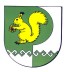 ЗЕЛЕНОГОРСКАЯ СЕЛЬСКАЯ АДМИНИСТРАЦИЯ МОРКИНСКОГО МУНИЦИПАЛЬНОГО РАЙОНА РЕСПУБЛИКИ МАРИЙ ЭЛПОСТАНОВЛЕНИЕ